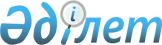 О переименовании некоторых административно-территориальных единиц Курмангазинского и Махамбетского районовПостановление Акимата Атырауской области от 6 апреля 2007 года N 100 и решение Атырауского областного Маслихата от 11 апреля 2007 года N 390-III. Зарегистрировано Департаментом юстиции Атырауской области 11 мая 2007 года за N 2489      Сноска. В тексте совместного решения на государственном языке в пункте 1 слово "селолық" заменено словом "ауылдық" совместным постановлением акимата Атырауской области от 10.10.2014 № 315 и решением Атырауского областного маслихата от 10.10.2014 № 325-V.

      В соответствии с подпунктом 4 статьи 11 Закона Республики Казахстан от 8 декабря 1993 года N 4200 "Об административно-территориальном устройстве Республики Казахстан", на основании заключения областной ономастической комиссии от 31 марта 2007 года, постановления акимата Курмангазинского района от 25 декабря 2006 года N 384, решения районного маслихата от 14 февраля 2007 года N 319-XXXVI "Об изменении названия Калининского сельского округа", постановления акимата Махамбетского района от 24 января 2007 года N 10-а и решения районного маслихата от 7 февраля 2007 года N 328, акимат области постановляет и областной маслихат решил:

      1.  Переименовать:
      По Курмангазинскому району:

      Калининский сельский округ - в сельский округ Орлы;

      По Махамбетскому району:

      Чкаловский сельский округ - в сельский округ Бейбарыс;

      Зимовку Коровник Баксайского сельского округа в зимовку Бурабай;

      Зимовку Комплекс Баксайского сельского округа в зимовку Жангелды.

      2.  Настоящее постановление и решение вступает в силу со дня государственной регистрации и вводится в действие по истечение десяти календарных дней после дня первого официального опубликования.



					© 2012. РГП на ПХВ «Институт законодательства и правовой информации Республики Казахстан» Министерства юстиции Республики Казахстан
				
      Аким области

      Председатель ХХІV сессии

      областного маслихата

      секретарь маслихата
